Задание по геометрии для 7 класса.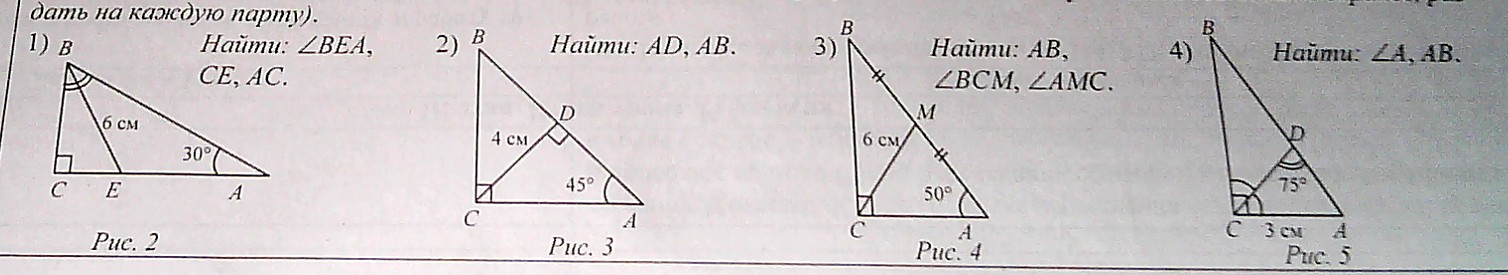 Контрольная работа для 5 класса.Дата урока№ урокаПредметТема урокаСодержание урокаСодержание урокаДомашнее задание, контрольДата и форма предоставление домашнего задания9 апреля1Геометрия 7 класс Подготовка к контрольной работе по теме «Прямоугольные треугольники»Повторить п.35 - 39Повторить п.35 - 39Решить 4 задачи по готовым чертежам. (См в конце таблицы)Сфотографировать и послать  по адресу reivardt2012@yandex.ruили  через vk.com9 апреля23Математика 5 классКонтрольная работа по теме «»Выполняем контрольную работу. Варианты см. в конце таблицы. Все решения обязательны. Д.з нетД.з нетСфотографировать и послать  по адресу reivardt2012@yandex.ruили  через vk.com9 апреля4Алгебра 8 классЛинейная функцияПрочитать п 5.5Записать в тетрадь  определение линейной функции перечертить рис. 5.35 с пояснениями, Выписать и выучит все, что выделено жирным шрифтом.Прочитать п 5.5Записать в тетрадь  определение линейной функции перечертить рис. 5.35 с пояснениями, Выписать и выучит все, что выделено жирным шрифтом.П. 5.5 № 792, 794 (ответить на все вопросы) (Решаем сами, а не списываем из интернета)Сфотографировать и послать  по адресу reivardt2012@yandex.ruили  через vk.com9 апреля5Алгебра 7 классФормула разности квадратов.П. 8.3 Прочитать Записать формулу разности квадрата стр 233 Записать пример 1 из учебникаП. 8.3 Прочитать Записать формулу разности квадрата стр 233 Записать пример 1 из учебникаП. 8.3 № 848, 849, 850 (Варе и Насте по одной строчке из каждого номера)Сфотографировать и послать  по адресу reivardt2012@yandex.ruили  через vk.com9 апреля7Классный часСмотрим видеоролик «К дню космонавтики» на моей страничкеСмотрим видеоролик «К дню космонавтики» на моей страничкеСмотрим видеоролик «К дню космонавтики» на моей страничкеСмотрим видеоролик «К дню космонавтики» на моей страничкеСмотрим видеоролик «К дню космонавтики» на моей страничке9 апреля8Математика и конструирование5,6 Работа с бумагойВсем желающим. Выходите на мою страничку в контакте, там есть видео, как сделать из бумаги открытки к 9 мая, или цветы из бумаги. Выбираете, кому что понравилось. Если найдете что-то свое, я не возражаю.Всем желающим. Выходите на мою страничку в контакте, там есть видео, как сделать из бумаги открытки к 9 мая, или цветы из бумаги. Выбираете, кому что понравилось. Если найдете что-то свое, я не возражаю.Всем желающим. Выходите на мою страничку в контакте, там есть видео, как сделать из бумаги открытки к 9 мая, или цветы из бумаги. Выбираете, кому что понравилось. Если найдете что-то свое, я не возражаю.Пришлите фото своей поделки2 вариант выполняют: Никита, Кристина, Дарина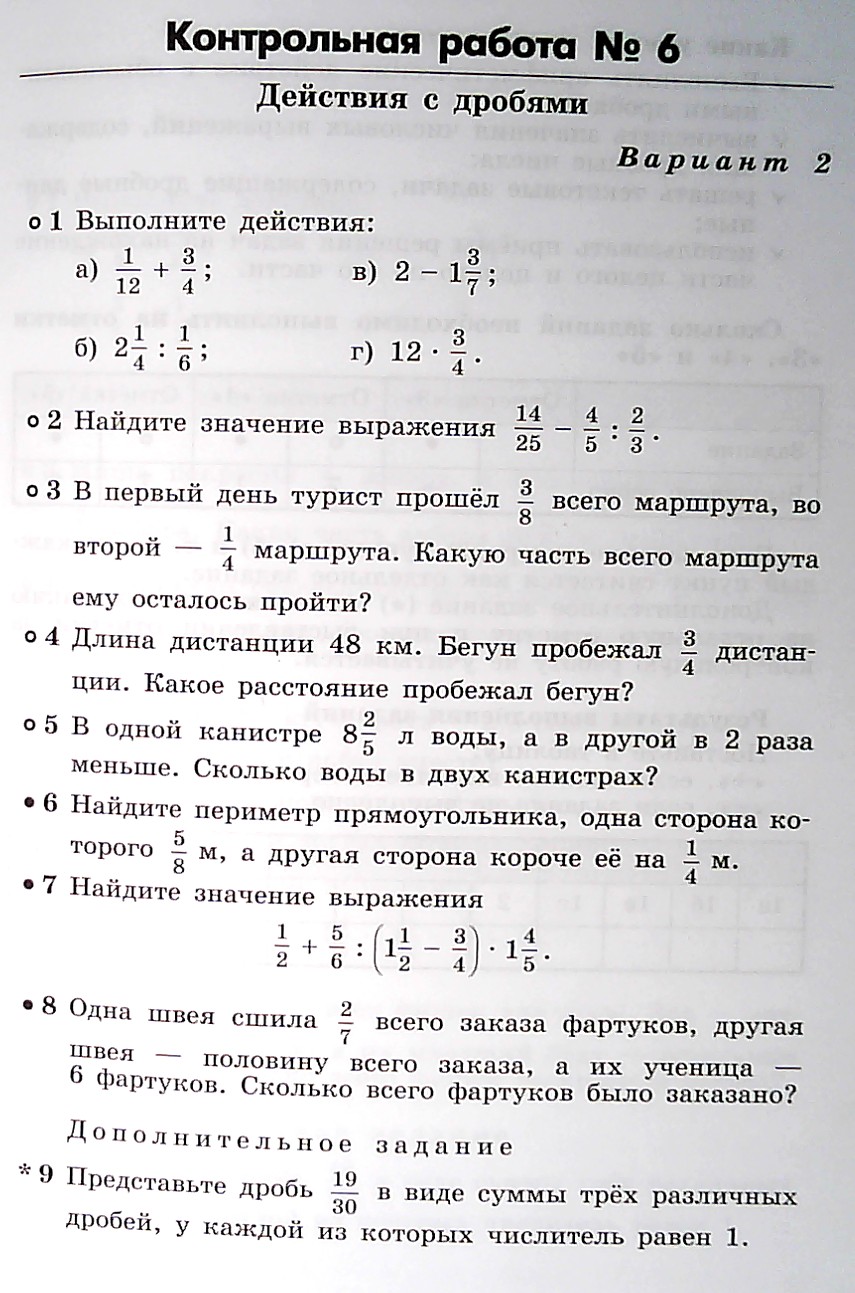 1 вариант выполняют: Захар, Степа, Леша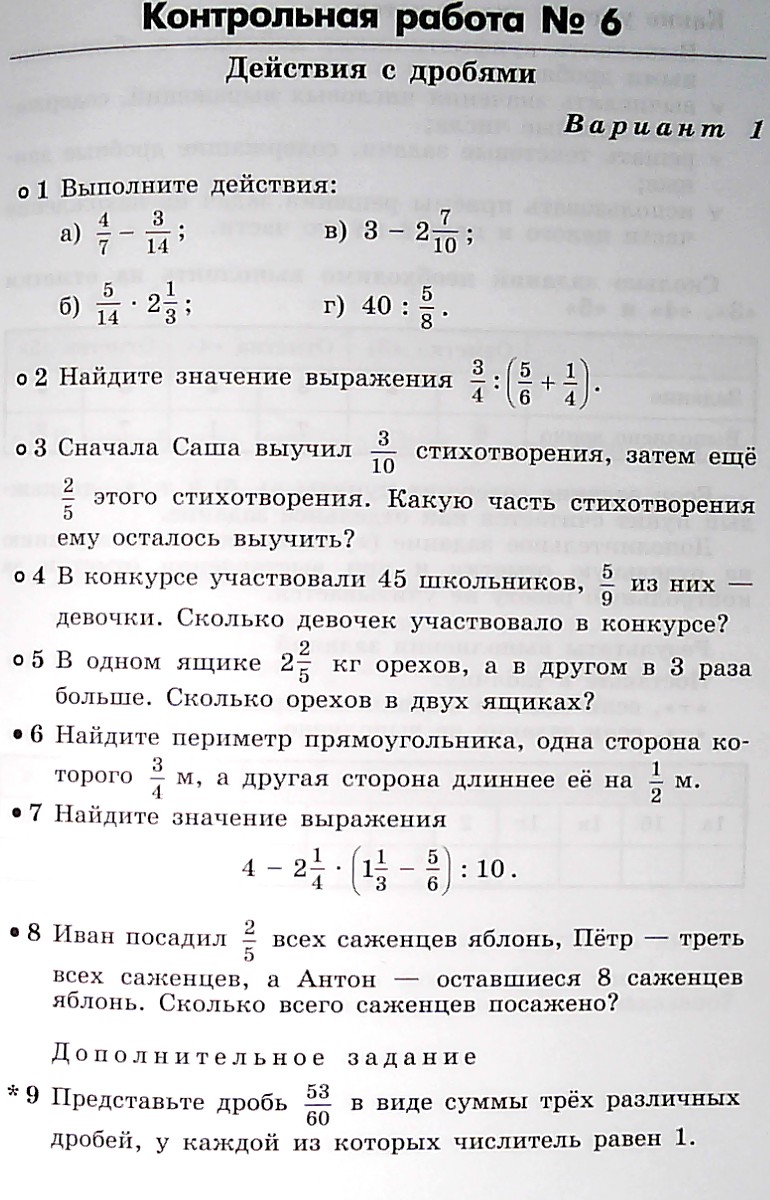 3 вариант выполняют: Лиза, Настя, Артем, Полина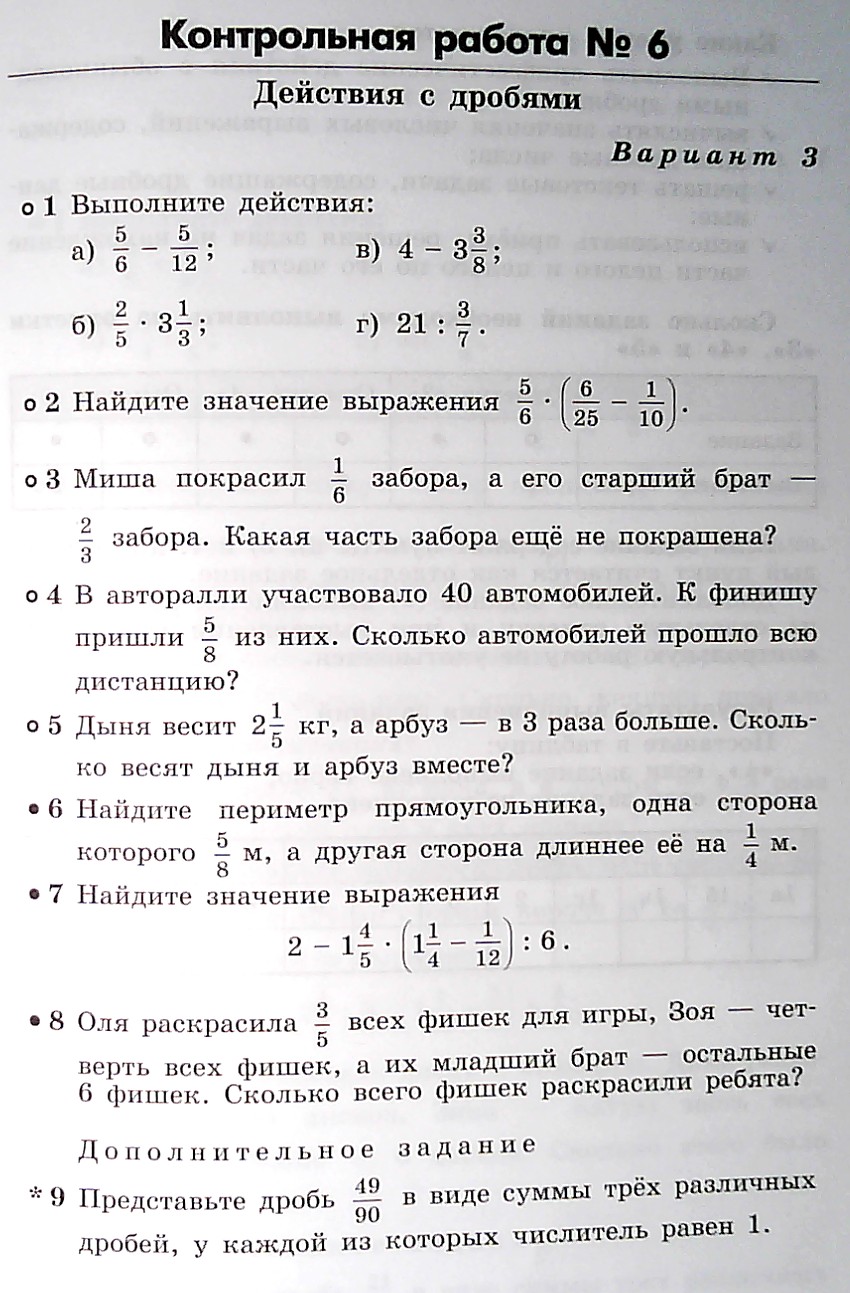 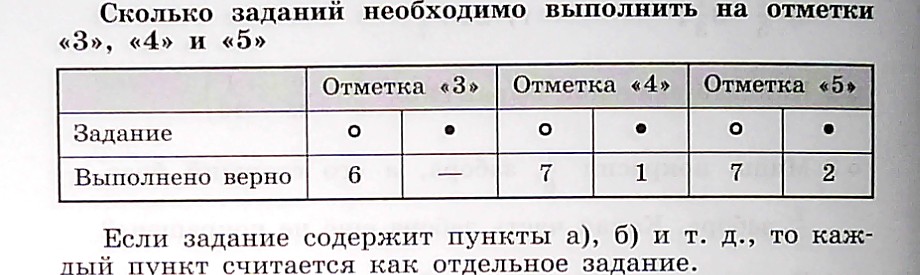 